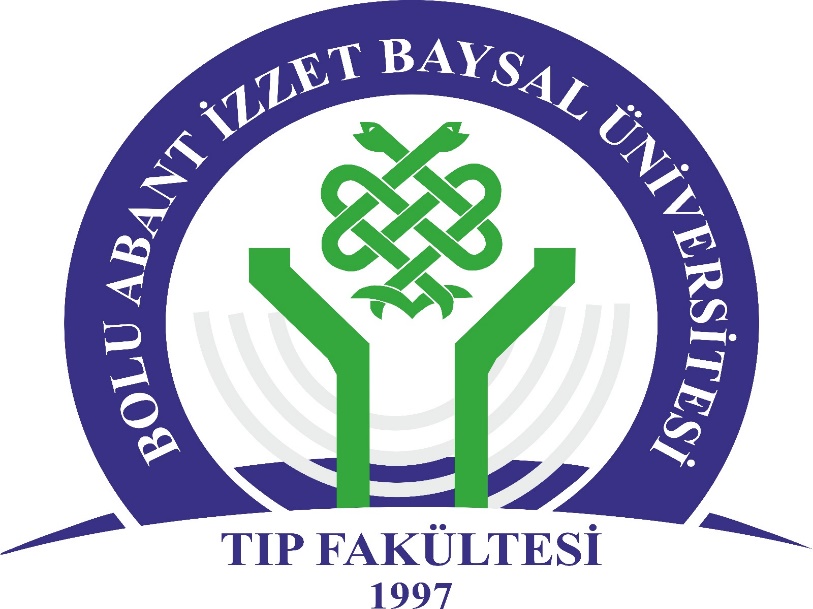 T.C.BOLU ABANT İZZET BAYSAL ÜNİVERSİTESİTIP FAKÜLTESİ BEYİN VE SİNİR CERRAHİSİ ANABİLİM DALIDÖNEM 5 EĞİTİM- UYGULAMA KARNESİÖĞRENCİNİNAdı Soyadı	:Fakülte No	:					Öğretim Yılı	:Staj tarihi	:Staj Grubu	:İmza	:AMAÇ:        Bu staj sonunda:Etik ve mesleki değerler çerçevesinde iletişim becerilerini kullanarak acil veya elektif hastalardan ve/veya yakınlarından detaylı hikaye alır, hastada sistemik fizik muayene yapar ve vital bulguları yorumlar.Hastada hikaye ve fizik muayene bulgularını kullanarak ön tanı koyar, tanıyı kesinleştirmek için uygun tanı araçlarını sayar.Tanı için gerekli olan radyolojik ve laboratuvar tetkikleri yorumlar ve hastalıklarla ilişkilendirir. Beyin-Sinir Cerrahisi ile ilgili UÇEP-2020’de yer alan hastalıklarının belirtilen düzeylere göre fizik belirti ve bulgularını, laboratuvar sonuçlarını hastalıklarla ilişkilendirerek hastalık ön tanı/tanısını koyar, olası tedavisini açıklar, korunma önlemlerini sayar, tedavi ve izlem planı hakkında hastayı/aileyi bilgilendirir ve eğitim verir, yöneticilik ve liderlik becerilerini kullanarak gerektiğinde uygun koşullarda uzmanına sevk eder.Cerrahi metabolizma, cerrahi beslenme ve nutrisyon kavramlarını açıklar ve cerrahi hastaların enerji gereksinimini hesaplayabilir.Acil ve elektif cerrahi hasta tanımını yapar, acil hallerde hızlı ve etkin müdahale yöntemlerini açıklar, gerektiğinde hastayı bir üst basamak sağlık kuruluşu ya da uzmana zaman kaybetmeksizin yönlendirir.Sepsis, multiple organ yetmezliği, şok ve/veya travma ile başvuran hastada ilk değerlendirmeyi ve hastada uygun resüsitasyon yöntemlerini yapar. Beyin ve sinir cerahisi kliniğinde tanı ve tedavide uygulanan öğrenci karnesinde belirtilen temel girişimsel işlemleri uygular, kontraendikasyonları bilir, cerrahi müdahalelerden önce hastalardan onam almanın öneminin farkında olur ve asepsi, antisepsi, dezenfeksiyon, sterilizasyon kavramlarını bilerek basit cerrahi girişimleri yapar. Beyin ve sinir cerrahisi hastalarının preoperatif dönemde hasta hazırlığı ve postoperatif dönemde hasta bakımı/yara bakımı ve takibini yapar.Hastaların tıbbi kayıtlarını yazılı ve elektronik ortamda uygun şekilde tutar, epikriz düzenler, gerekli raporları hazırlar ve bildirilmesi gereken bildirimleri yapar. Meslektaşları, diğer sağlık çalışanları ile etkili iletişim kurar, ekip çalışması yapar. Yaşam boyu örgün, yaygın ve sürekli öğrenmeyi ilke haline getirerek klinik karar verme sürecinde, kanıta dayalı tıp ilkelerini uygular ve mesleği ile ilgili güncel literatür bilgisine ulaşır ve eleştirel yaklaşımla değerlendirir. STAJ ÇALIŞMA DÜZENİ: Stajın ilk günü staj süresince hangi programla eğitim alacakları, stajın hedefleri anlatılır ve planlanır. Teorik eğitim saatleri belirlenir. Diğer zamanlarda gruplara ayrılarak, poliklinik, servis viziti, yoğun bakım viziti ve ameliyathanede yer alacaklar gruplar belirlenir. Rotasyon yoluyla her stajerin her birimde bulunmasını ve teorik eğitimi pratik ile bütünleştirebilmesi ve anlayabilmesi sağlanır. Öğrenci pratik staj sınavına girebilmesi için belirtilen temel hekimlik uygulamalarının tamamını belirtilen düzeylerde eksiksiz öğrenmesi ve uygulaması gerekmektedir. Eksiksiz olarak tamamlanan bu karneyi sınav sırasında sınav jürisine ibraz etmek zorundadır. Gönüllü nöbetler (varsa):Vizitte hazırladığı-sunduğu dosyalar:Staj boyunca öğreneceği temel Hekimlik Uygulamaları Düzeyler (UÇEP-2020 Tablo 2.4’den seçilmiştir)Öğrenme Düzeyi Açıklama:  1 Uygulamanın nasıl yapıldığını bilir ve sonuçlarını hasta ve/ veya yakınlarına açıklar 2 Acil bir durumda kılavuz/yönergeye uygun biçimde uygulamayı yapar 3 Karmaşık olmayan, sık görülen, durumlarda/olgularda uygulamayı* yapar4 Karmaşık durumlar/olgular da dahil uygulamayı* yaparTarihYerİlgili gözetmen imzasıTarihServisİlgili gözetmen imzasıTemel Hekimlik Uygulamaları (UÇEP-2020 Tablo2.4 den seçilmiştir)Beklenen 
DüzeyAdetYeriİzlem / 
uygulama İlgili gözetmen imzasıA. Öykü alma1. Genel ve soruna yönelik öykü alabilme 442. Mental durumu değerlendirebilme 44B. Genel ve soruna yönelik fizik muayene4. Bilinç değerlendirme 445. Çocuk ve yenidoğan muayenesi 349. Genel durum ve vital bulguların değerlendirilmesi 4411. Göz muayenesi 3414. Kas‐İskelet sistem muayenesi 3415. Kulak-burun-boğaz ve baş boyun muayenesi 3417. Nörolojik muayene 34C. Kayıt tutma, raporlama ve bildirim2. Adli vaka bildirimi düzenleyebilme 423. Aydınlatma ve onam alabilme 455. Epikriz hazırlayabilme 446. Güncel mevzuata uygun sağlık raporlarını hazırlayabilme 337. Hasta dosyası hazırlayabilme 448. Ölüm belgesi düzenleyebilme 349. Reçete düzenleyebilme 44D. Laboratuvar testleri ve ilgili diğer işlemler2. Dekontaminasyon, dezenfeksiyon, sterilizasyon, antisepsi sağlayabilme444. Direkt radyografileri değerlendirebilme 339. Laboratuvar inceleme için istek formunu doldurabilme 44E. Girişimsel ve girişimsel olmayan uygulamalar6. Arteryal kan gazı alma 348. Balon maske (ambu) kullanımı 4412. Çoklu travma hastasının değerlendirilmesi 32